Stakeholder Comments Template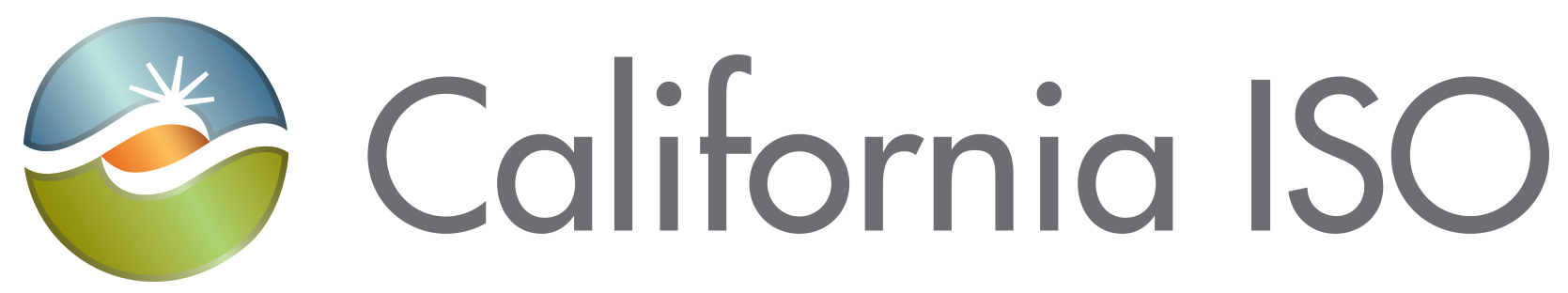 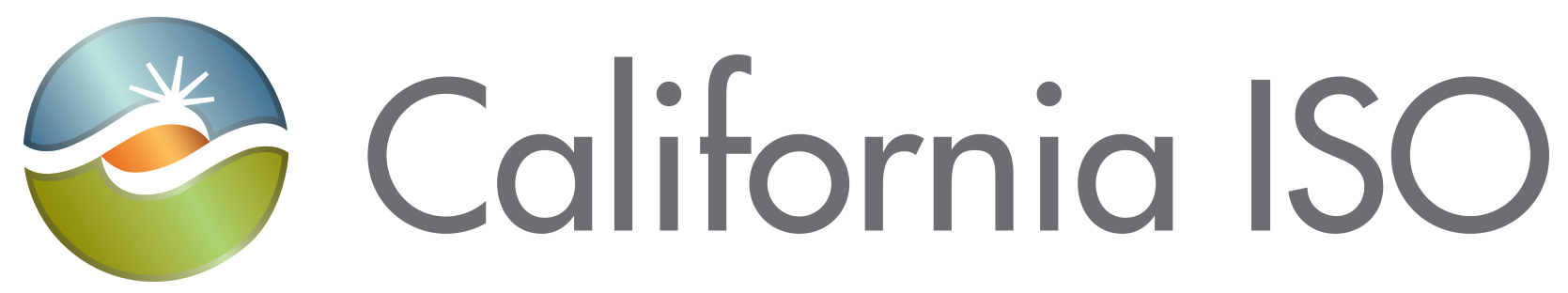 Please provide your comments on the topics listed below from the Issue Paper presentation discussed during the October 12 stakeholder call, as well as any additional comments you wish to provide using this template.Please provide comments on whether your organization supports or opposes the Demand Response proposal item, as well as the reasons why.[Insert comments here]Please provide comments on whether your organization supports or opposes the Multiple-Use Applications proposal item, as well as the reasons why.[Insert comments here]Please provide comments on whether your organization supports or opposes the Non-Generator Resource proposal item, as well as the reasons why.[Insert comments here]Please provide additional comments, if any, from the discussion.[Insert comments here]Submitted byCompanyDate Submitted[Please fill in the name, e-mail address and contact number of a specific person who can respond to any questions about these comments.][Please fill in here][Please fill in here]